Publicado en España el 31/07/2018 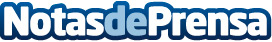 Los montajes internacionales y el montaje PLV de mobiliario comercial, el punto fuerte de Montajes BellidoLos montadores de muebles de Montajes Bellido han trabajado en más de 40 países de cuatro continentes (África, América, Asia y Europa), en las ciudades más importantes del mundo, desde Shangái a Toronto, pasando por las prósperas ciudades asiáticas (Doha, Daca, Kuala Lumpur, Dubái o Bangkok), las grandes urbes europeas (París, Londres, Milán, Múnich, Praga, Moscú, Viena, Madrid o Barcelona) y algunas de las principales ciudades africanas (El Cairo, Abuya, Lagos, Accra, Yaundé, Duala o Malabo)Datos de contacto:Tlf. 960 654 909 - 654 396 773  info@montajesbellido.comNota de prensa publicada en: https://www.notasdeprensa.es/los-montajes-internacionales-y-el-montaje-plv Categorias: Internacional Nacional Interiorismo Logística Mobiliario Construcción y Materiales http://www.notasdeprensa.es